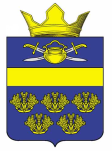 Российская ФедерацияВолгоградская областьКотельниковский муниципальный районСовет народных депутатов Верхнекурмоярского сельского поселения        РЕШЕНИЕ   от 27 декабря 2021 г                                                                                          № 32/72Об утверждении Правил землепользования и застройки Верхнекурмоярского сельского поселения Котельниковского муниципального района Волгоградской областиВ соответствии с Градостроительным кодексом Российской Федерации, Федеральным законом от 06.10.2003г. № 131-ФЗ «Об общих принципах организации местного самоуправления в Российской Федерации», учитывая заключение о результатах публичных слушаний от 23 декабря 2021г. № 1 по проекту «Правил землепользования и застройки Верхнекурмоярского сельского поселения Котельниковского муниципального района Волгоградской области»,  Совет народных депутатов Верхнекурмоярского сельского поселения Котельниковского муниципального района Волгоградской области решил:1. Утвердить прилагаемые Правила землепользования и застройки Верхнекурмоярского сельского поселения Котельниковского муниципального района Волгоградской области.2. Признать утратившим силу решение Совета народных депутатов Верхнекурмоярского сельского поселения   Котельниковского муниципального района Волгоградской области от 30.11.2010  г. № 18/48.3. Разместить настоящее решение в Федеральной государственной информационной системе территориального планирования не позднее, чем по истечении десяти дней с даты вступления в силу настоящего решения.4. Настоящее решение вступает в силу со дня его подписания и подлежит официальному обнародованию, размещению на официальном сайте администрации Верхнекурмоярского сельского поселения Котельниковского муниципального района Волгоградской области.Глава Верхнекурмоярскогосельского поселения                                                                  А.С. Мельников                                        